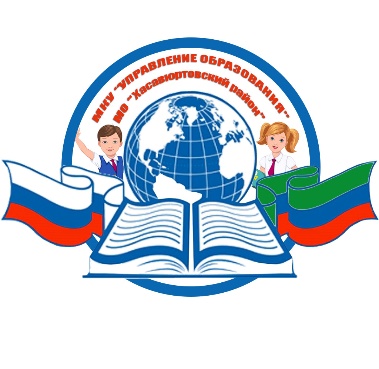 РЕСПУБЛИКА ДАГЕСТАНМКУ «УПРАВЛЕНИЕ ОБРАЗОВАНИЯ»МУНИЦИПАЛЬНОГО ОБРАЗОВАНИЯ«ХАСАВЮРТОВСКИЙ РАЙОН»368006,  г. Хасавюрт, ул. Мусаева, 33          	                      тел/факс: (87231)5-19-22   E-mail: xas-ruo@mail.ru« 6 » апреля 2020 г.                                                                                                                    № ПРИКАЗО переходе общеобразовательных организаций МО «Хасавюртовский район» на обучение с применением электронного обучения и дистанционных образовательных технологийВ целях реализации приказа Министерства Просвещения Российской Федерации от 17 марта 2020г. №104 «Об организации образовательной деятельности в организациях, реализующих образовательные программы начального общего, основного общего, среднего общего образования и дополнительные общеобразовательные программы, в условиях распространения новой коронавирусной инфекции на территории Российской Федерации» и в соответствии с Указом Главы Республики Дагестан от 6 апреля 2020г. №27 «О внесении изменений в Указ Главы Республики Дагестан от 18 марта 2020г. №17 «О введении режима повышенной готовности»,ПРИКАЗЫВАЮ:1. Утвердить Методические рекомендации по реализации образовательных программ с использованием электронного обучения и дистанционных образовательных технологий (Приложения 1).2. Утвердить План мероприятий по обеспечению перехода на дистанционное обучение в общеобразовательной организации (Приложения 2).3. Назначить муниципальным координатором дистанционного образования заместителя начальника Управления образования Магомедова У.Ш.3. Руководителям общеобразовательных организаций:3.1. приостановить до 30 апреля 2020 года включительно посещение обучающимися образовательных организаций;3.2. обеспечить реализацию образовательных программ с применением электронного обучения и дистанционных образовательных технологий с 6 по 30 апреля 2020 года;3.3. проинформировать работников образовательной организации об изменениях режима работы;3.4. разработать локальный акт (приказ, положение) об организации дистанционного обучения;3.5. определить ответственное лицо за дистанционное обучение в образовательной организации;3.6. сформировать расписание занятий на каждый день по каждому предмету с учётом сокращения времени урока;3.7. проконтролировать внесение изменений в рабочие программы основных образовательных программ начального общего, основного общего и среднего общего образования в части закрепления обучения с помощью дистанционных технологий;3.8. проинформировать обучающихся и их родителей (законных представителей) об организации обучения с применением электронного обучения и дистанционных образовательных технологий, включая родительские чаты;3.9. организовать доставку учебных материалов к обучающимся, у которых отсутствуют условия проведения дистанционного обучения с применением Интернет-технологий, с учетом минимизации личных контактов;3.10. обеспечить учёт успеваемости обучающихся и беспрерывное выставление оценок в Электронном журнале на базе Всероссийской образовательной сети Дневник.ру во время дистанционного обучения;4. Директору МБУО «Информационно-методический центр» Пашаевой З.Ю. обеспечить информационное сопровождение образовательных организаций в части реализации образовательных программ с применением электронных и дистанционных образовательных технологий.5. Разместить настоящий приказ на официальном сайте в информационно-телекоммуникационной сети «Интернет».6. Контроль за исполнением настоящего приказа оставляю за собой.Начальник                                                                                           К.Кабардиев